Ваш ответ:Abs62 commented 21 hours ago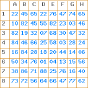 nonwill commented 20 hours ago • edited ==============================================================================Здравствуйте!Попытался собрать ваш проект: https://github.com/nonwill/goldendict, но мне не удалось его скомпилировать.Вы написали: “wdk-10.0.19041.0”.То есть надо обязательно ставить Windows Driver Kit (WDK)?https://docs.microsoft.com/en-us/windows-hardware/drivers/download-the-wdkЯ установил:Windows 10 SDK (10.0.19041.0) + Windows 10 WDK, version 2004 (10.0.19041.1)====================================================================Я просто установил: free_NSOCR_v70_build885_full.exeИли правильно надо было разархивировать: Nicomsoft OCR x64 (ocr_x64.7z) в каталог: goldendict\winlibs\lib\msvc_2019\x64?В какой каталог надо было скопировать: tessdata_fast?“Open the Preference dialog and swich to the page of Scan Popup” - Где сделать эти настройки, я не нашел. Что надо запустить?====================================================================nwDeployed\bin5_x64_msvc, надо просто скопировать в: goldendict\winlibs\lib\msvc_2019\x64?Я правильно понял?====================================================================Выполнил: Build AllПри компиляции выдались ошибки. Я ставил Qt 5.14.1. Это подходящая версия? Данные репозитории компилируются под Qt 5.14.1:https://github.com/goldendict/goldendicthttps://github.com/Abs62/goldendictЯ думал, что Ваш тоже совместим с Qt 5.14.1.На: https://github.com/qtwebkit/qtwebkit/releases, ещё существуют qtwebkit только под версии:Qt 5.13Qt 5.9Я попытаться собрать под версию Qt 5.9, но тоже получил такую же ошибку.-------------------------------------------------------------------------------------------------------------------------------------------------Вот эти ошибки:C:\Prj1\nonwill\goldendict\article_maker.cc:543: error: C2027: use of undefined type 'QDebug'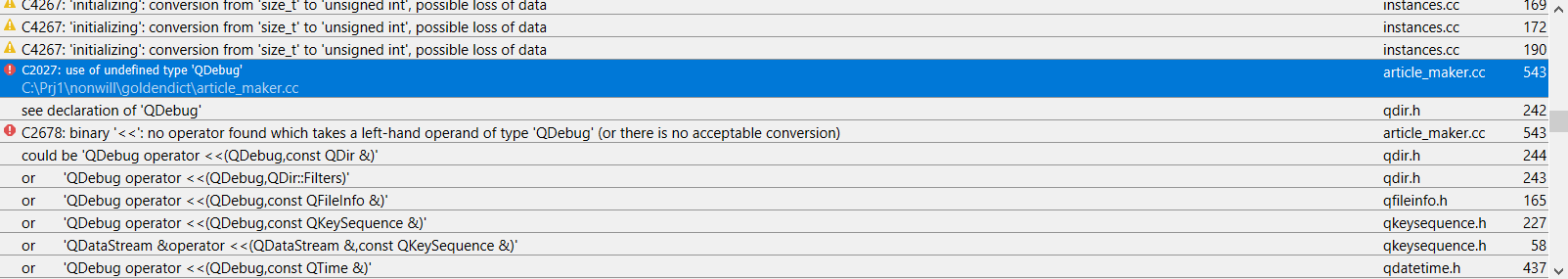 ..\goldendict\article_maker.cc(646): warning C4267: 'argument': conversion from 'size_t' to 'int', possible loss of datajom: C:\Prj1\nonwill\build-goldendict-Desktop_Qt_5_14_1_MSVC2015_64bit-Debug\Makefile.Debug [build\article_maker.obj] Error 2jom: C:\Prj1\nonwill\build-goldendict-Desktop_Qt_5_14_1_MSVC2015_64bit-Debug\Makefile [debug] Error 205:19:48: The process "C:\Qt\Qt5.14.1\Tools\QtCreator\bin\jom.exe" exited with code 2.Error while building/deploying project goldendict (kit: Desktop Qt 5.14.1 MSVC2015 64bit)The kit Desktop Qt 5.14.1 MSVC2015 64bit has configuration issues which might be the root cause for this problem.When executing step "Make"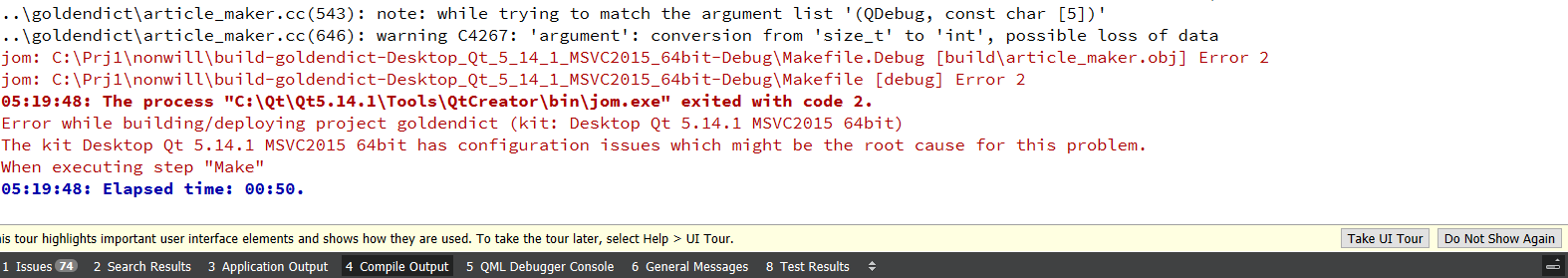 Мои шаги.  Ставил под: Microsoft Windows [Version 10.0.19041.208] Установил: Visual Studio Community 2019 16.6.1При установке выбрал в Workloads:Desktop development with C++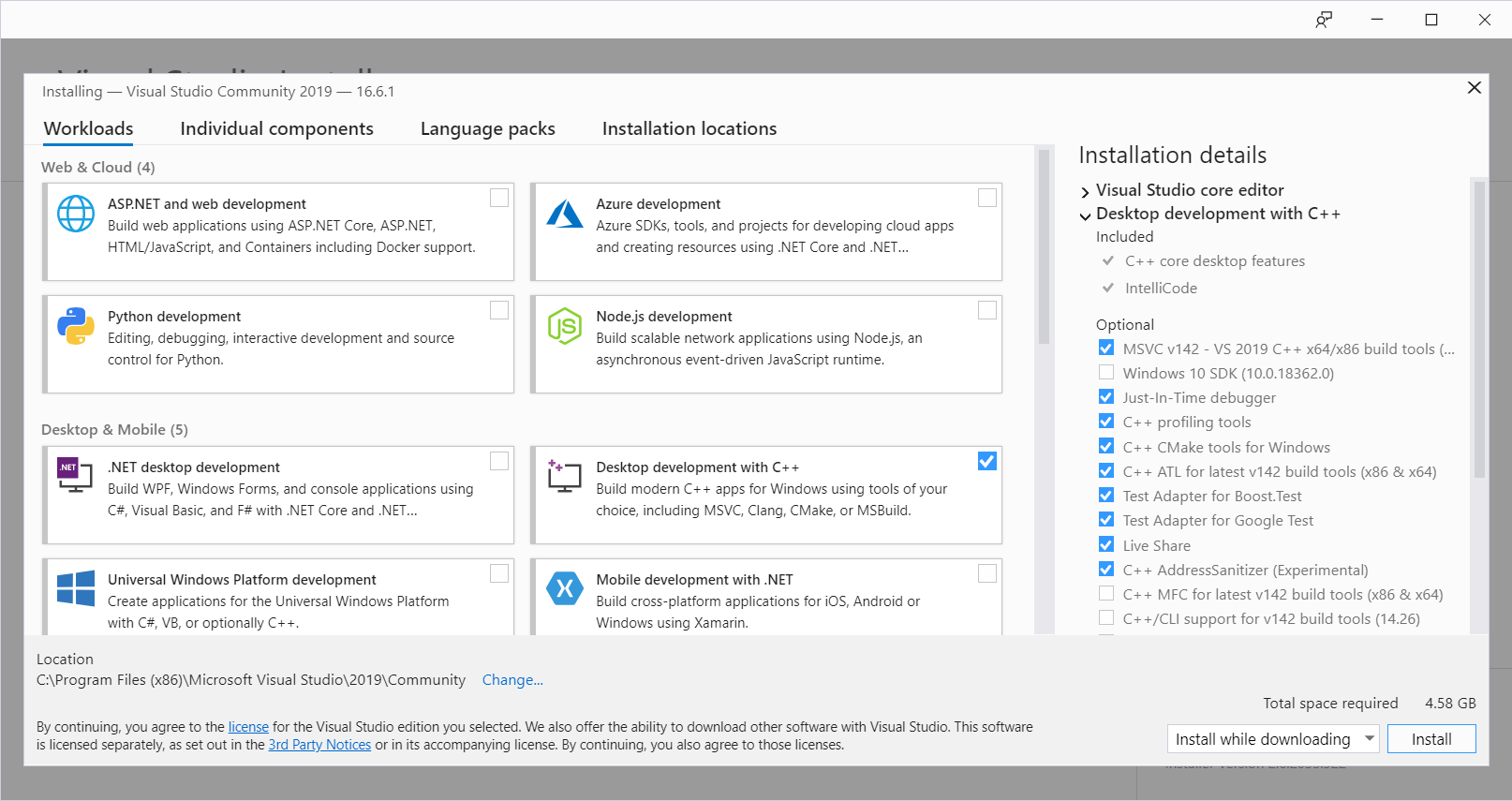 Выбрал:Windows SDK 10.0.19041.0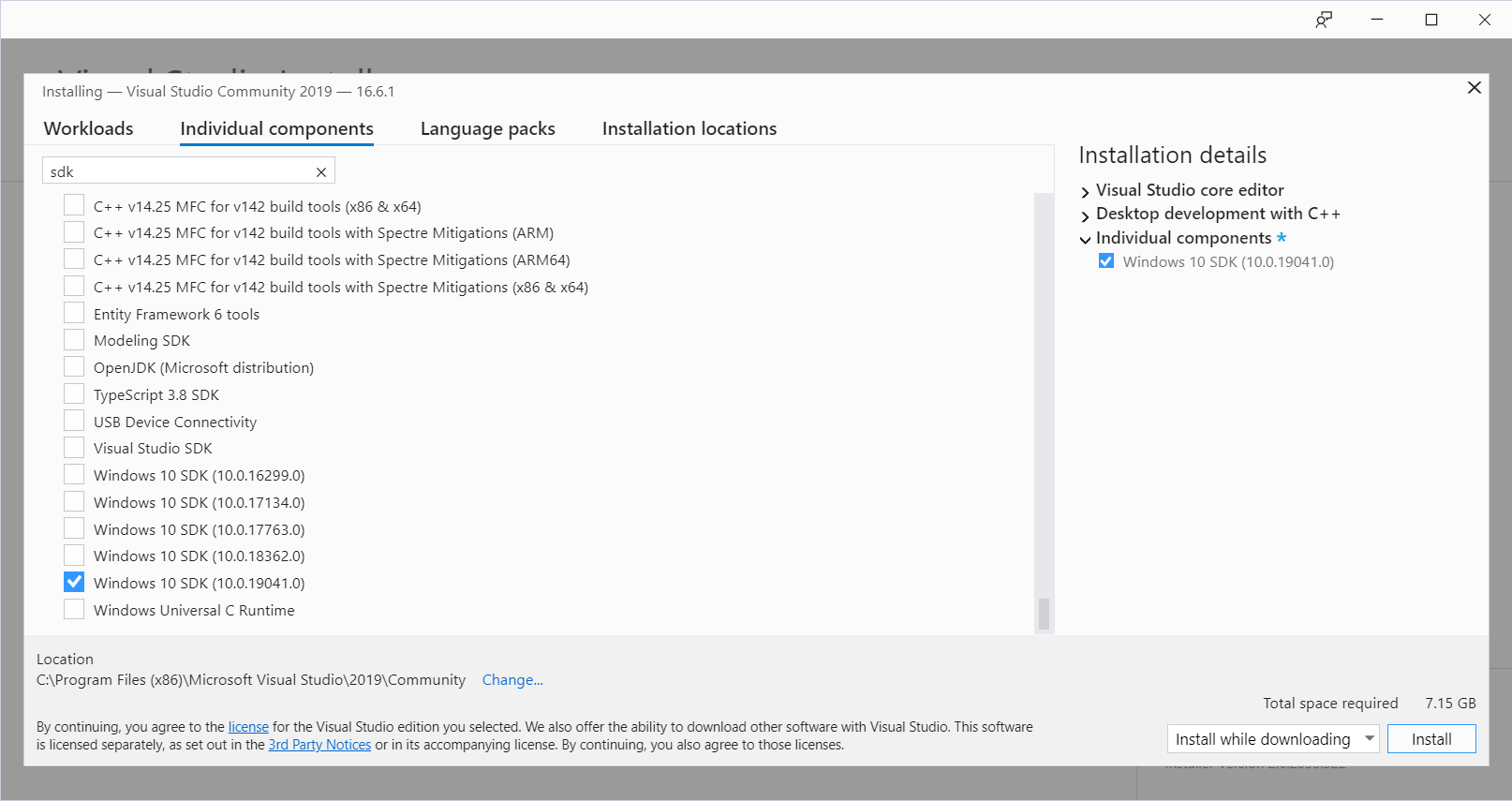  Установил GitGit-2.27.0-64-bit.exe Установил Qt 5.14.1qt-opensource-windows-x86-5.14.1.exe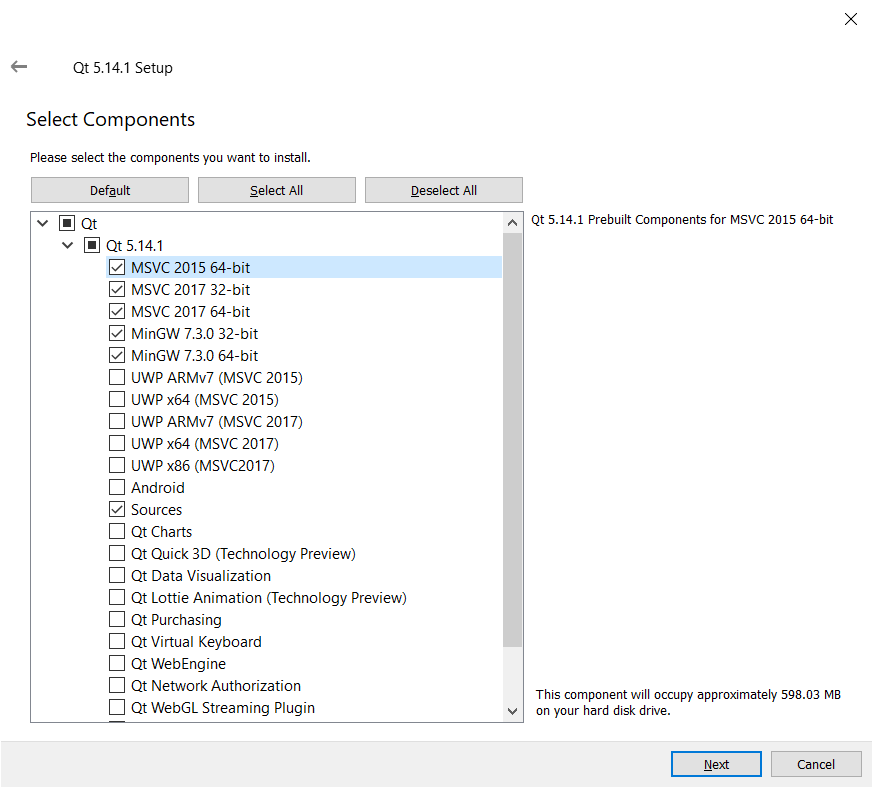 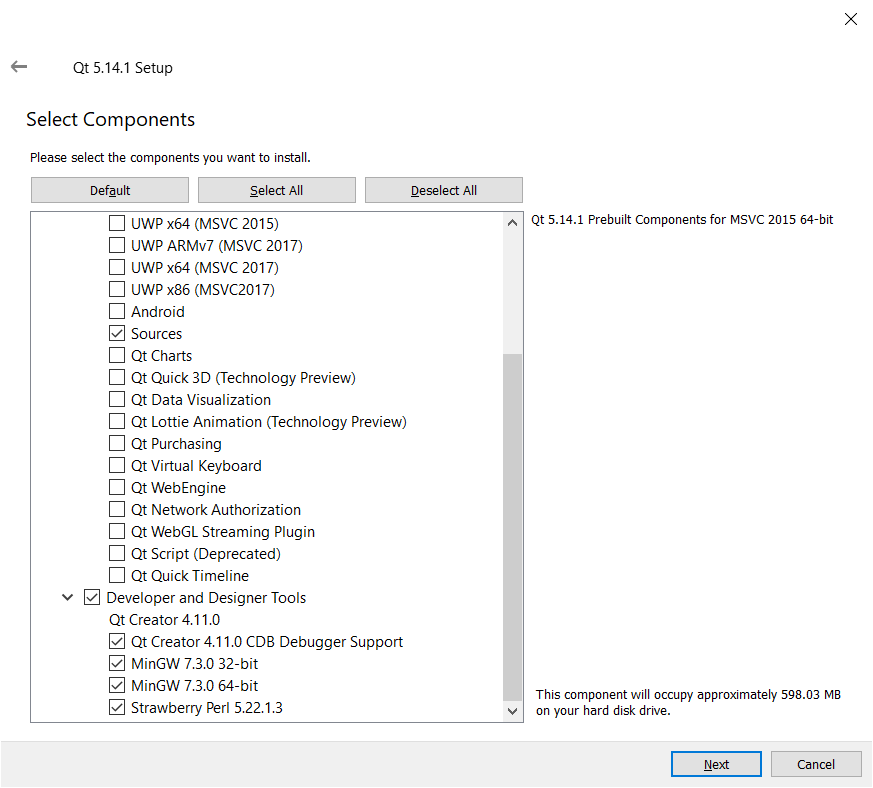  Задал переменную окружения:C:\Qt\Qt5.14.1\Tools\QtCreator\bin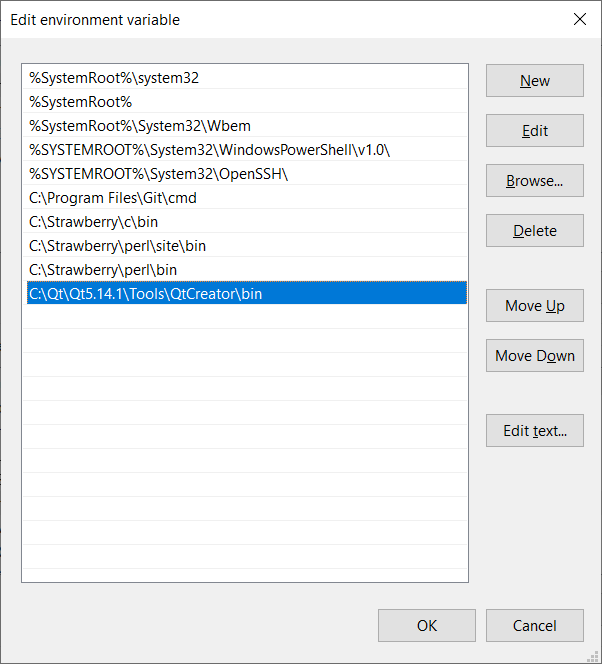  Скачал QtWebKit 5.212.0 Alpha 4 из: https://github.com/qtwebkit/qtwebkit/releasesРазвернул в каталоги:c:\Qt\Qt5.14.1\5.14.1\msvc2015_64\c:\Qt\Qt5.14.1\5.14.1\msvc2017_64\c:\Qt\Qt5.14.1\5.14.1\mingw73_32\c:\Qt\Qt5.14.1\5.14.1\mingw73_64\файлы:qtwebkit-Windows-Windows_10-MSVC2015-Windows-Windows_10-X86_64.7zqtwebkit-Windows-Windows_10-MSVC2015-Windows-Windows_10-X86_64-debug-symbols.7zqtwebkit-Windows-Windows_10-MSVC2017-Windows-Windows_10-X86_64.7zqtwebkit-Windows-Windows_10-MSVC2017-Windows-Windows_10-X86_64-debug-symbols.7zqtwebkit-Windows-Windows_7-Mingw73-Windows-Windows_7-X86.7zqtwebkit-Windows-Windows_10-Mingw73-Windows-Windows_10-X86_64.7z Запустил Qt Creator, но cdb.exe отладчик оказался недоступен.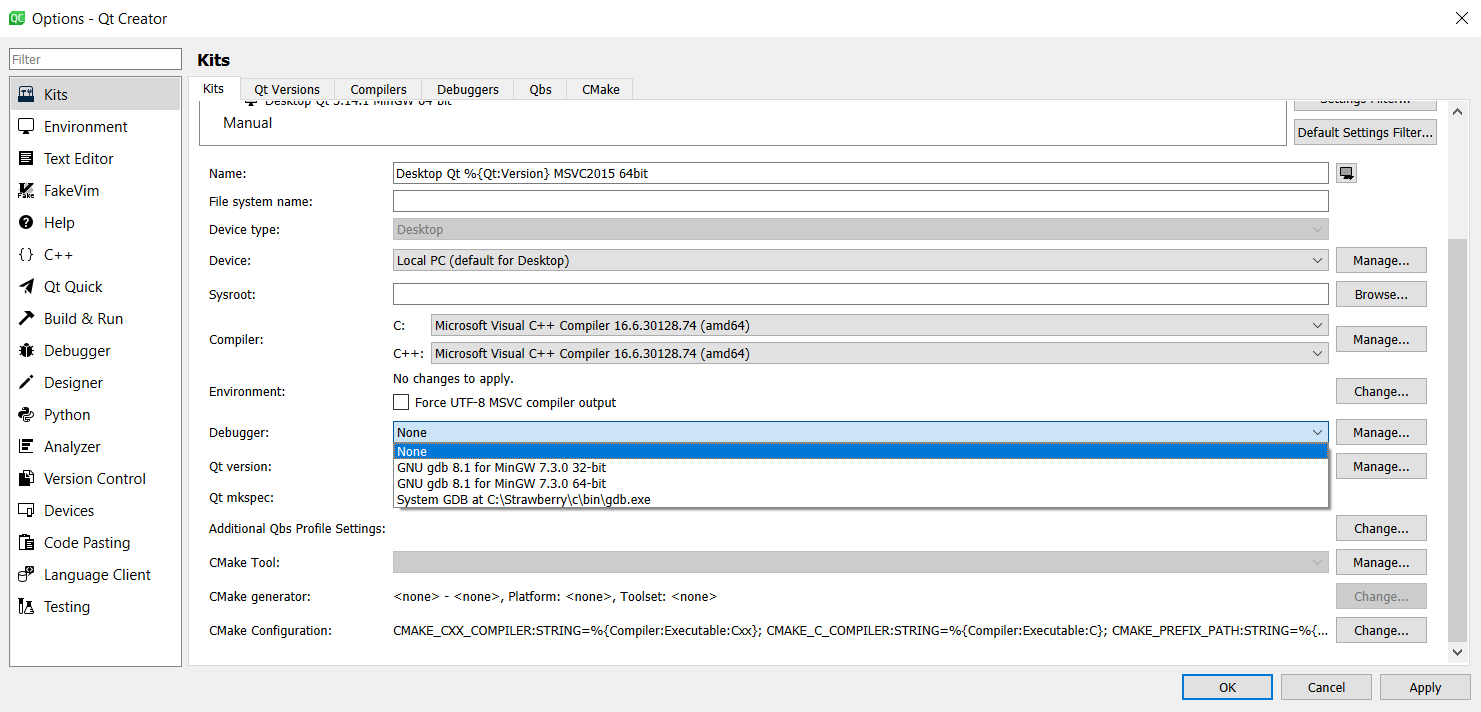  Скачал Windows 10 SDK (10.0.19041.0)https://developer.microsoft.com/ru-ru/windows/downloads/windows-10-sdk/Установил только отладчики, из 2-х msi-файлов:X64 Debuggers And Tools-x64_en-us.msiX86 Debuggers And Tools-x86_en-us.msi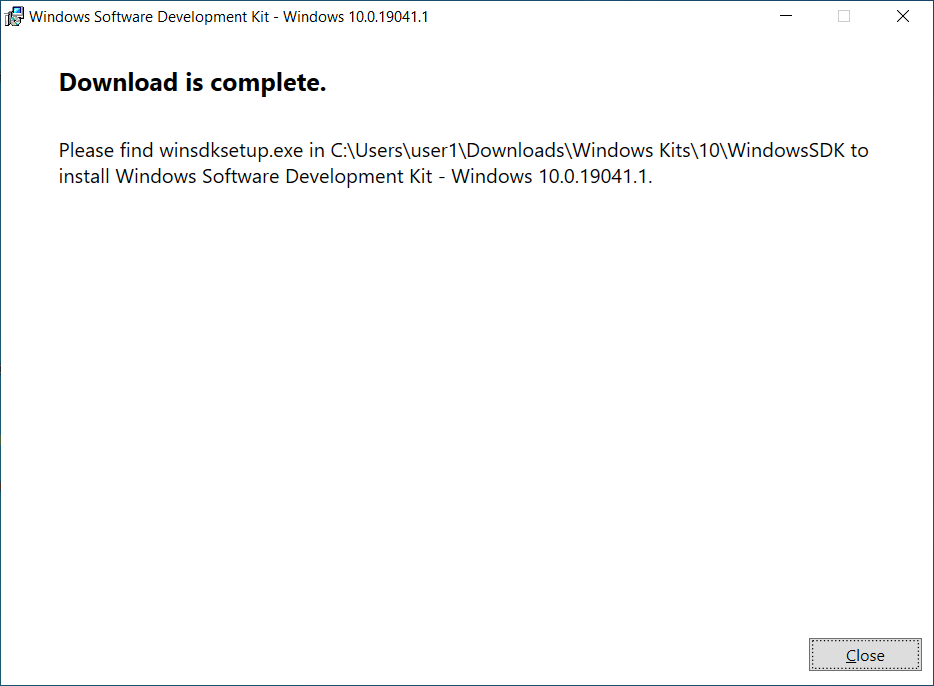 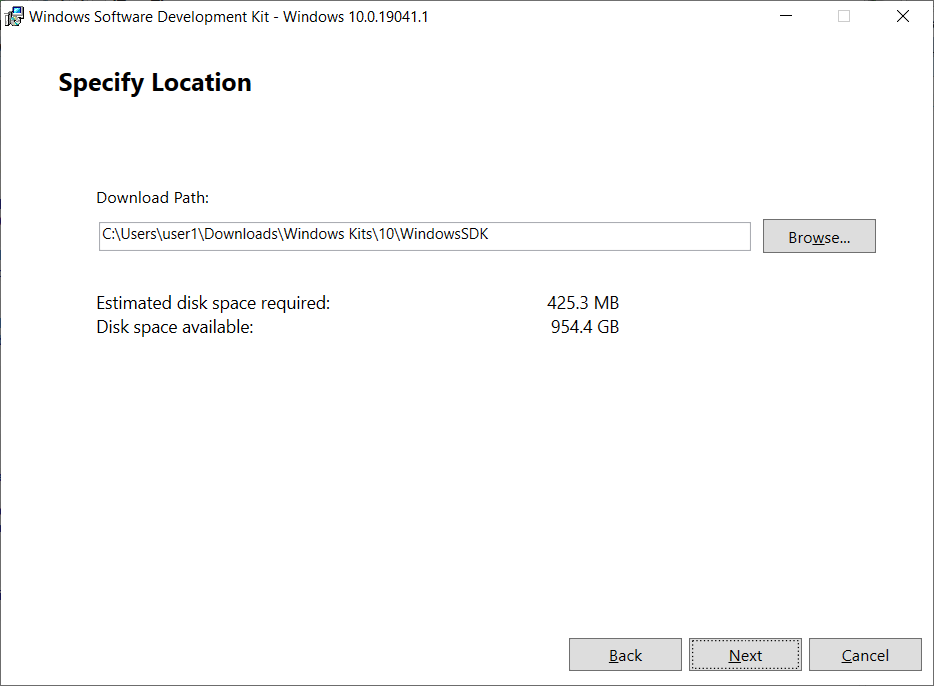 C:\Users\user1\Downloads\Windows Kits\10\WindowsSDK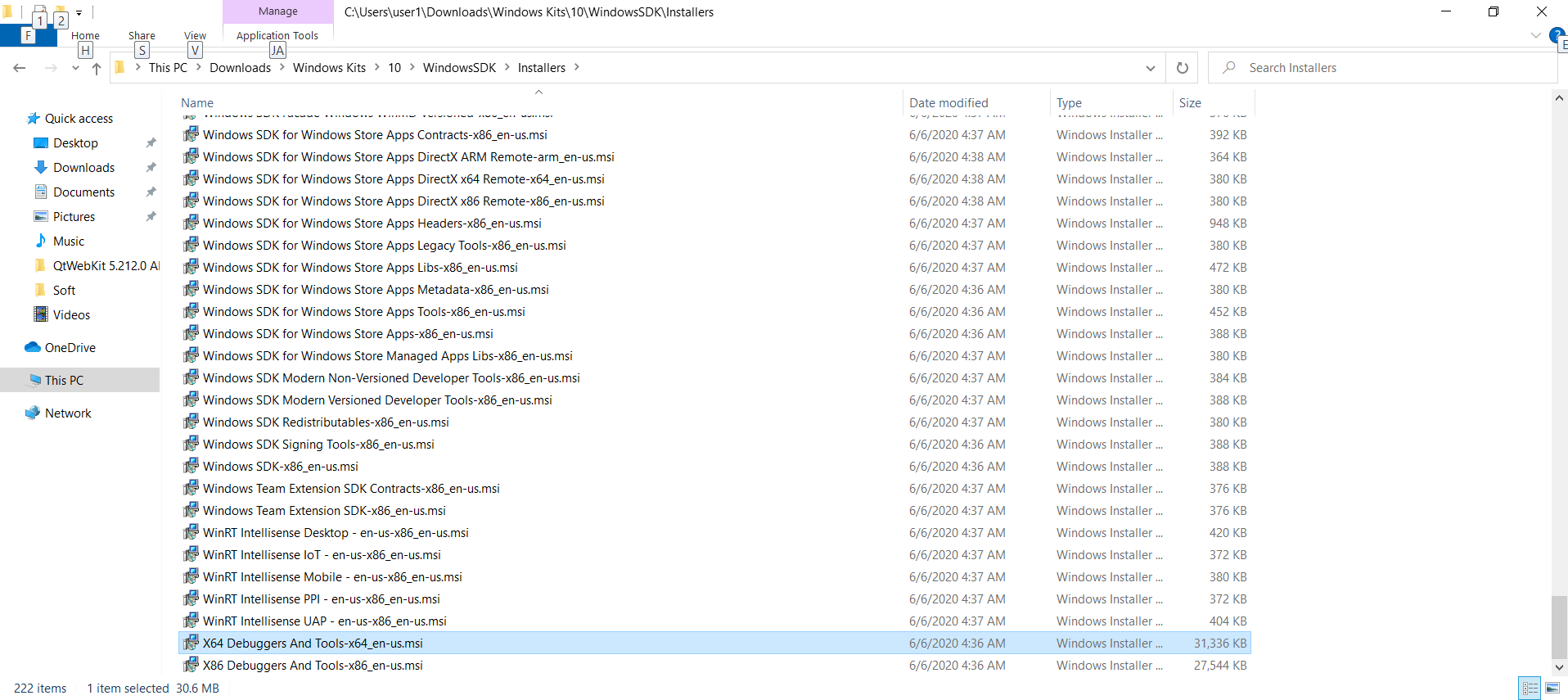 Установил:X64 Debuggers And Tools-x64_en-us.msiОтладчик появился: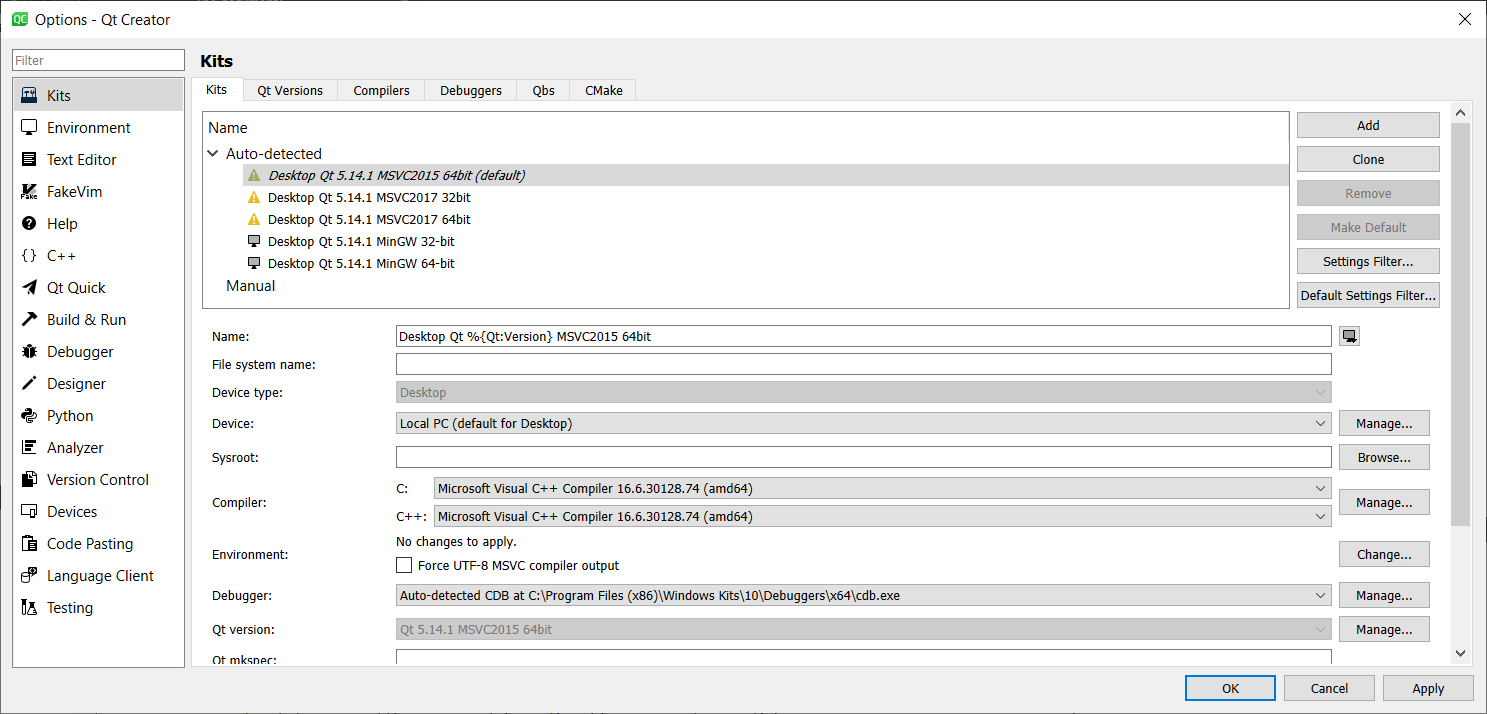  Установил WDK https://docs.microsoft.com/en-us/windows-hardware/drivers/download-the-wdk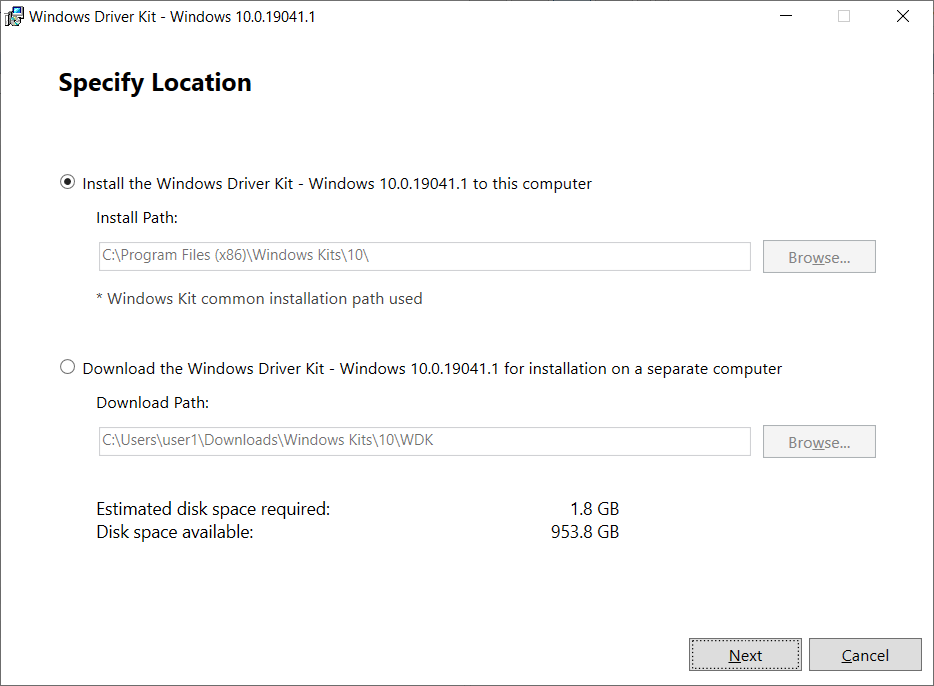 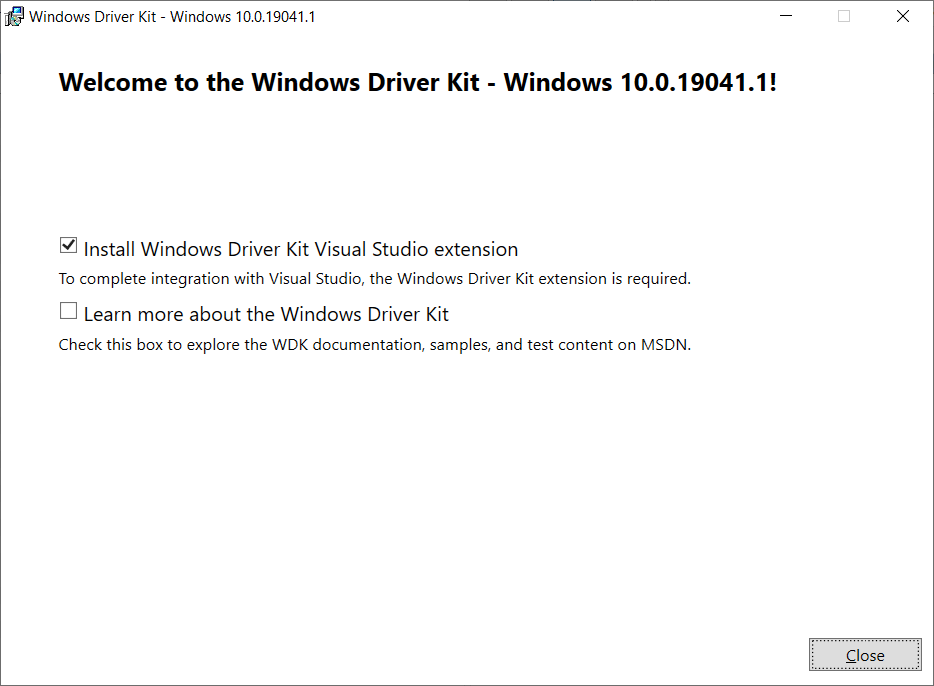  Установил: free_NSOCR_v70_build885_full.exe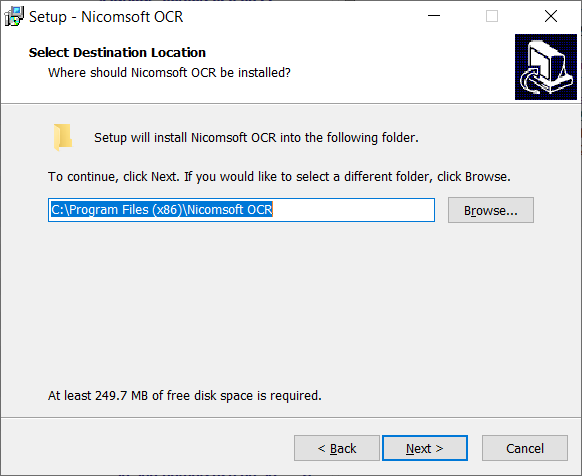 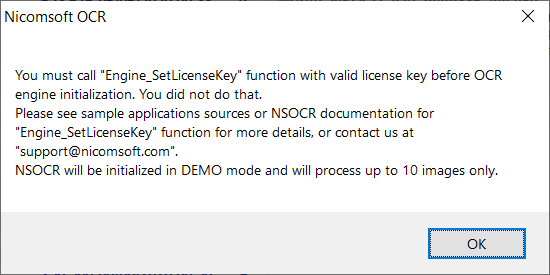 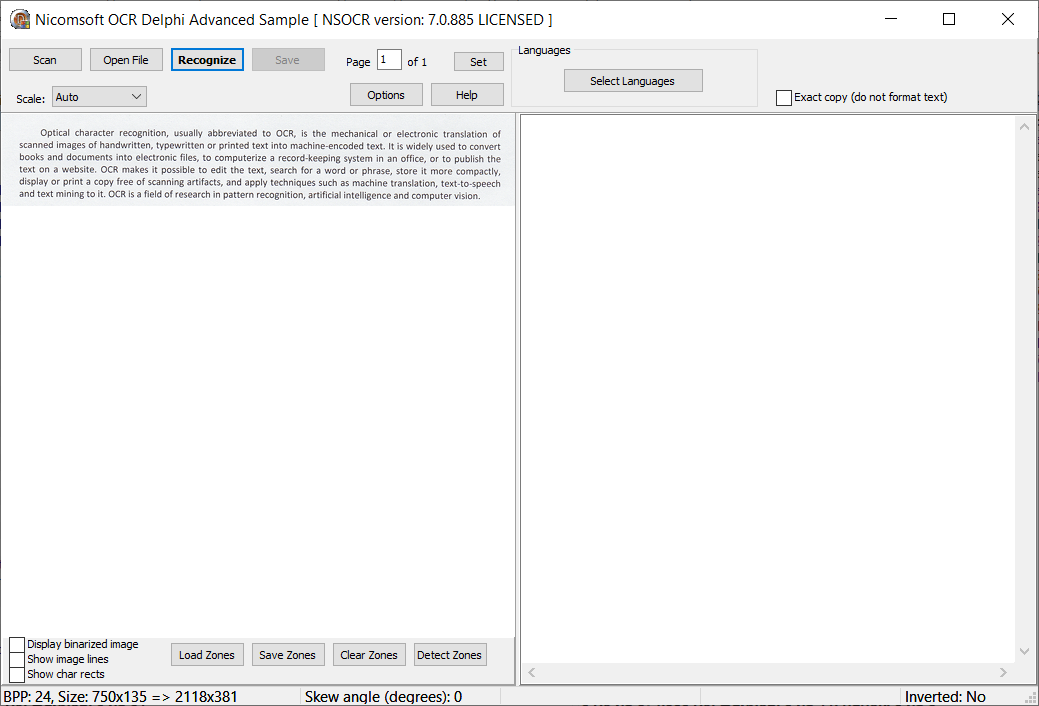  “Open the Preference dialog and swich to the page of Scan Popup” - Где сделать эти настройки, я не нашел. Что надо запустить?Download and Install/unpack OCR libraries from the following links/webpages manually. Open the Preference dialog and swich to the page of Scan Popup, select your favorite OCR-Engine and set the data path by clicking the button which is next to the Engines’ List, then select the module language(s) for your OCR-Engine「针对使用的平台（x86或x64）下载下面的OCR支持库的包，解压后到GoldenDict中首选项的屏幕取词页面，针对OCR引擎选择对应的目录，然后就可已选择需要OCR引擎识别的语言啦」 :Nicomsoft OCR x64(18.8 MB) / Nicomsoft OCR x86(18.3 MB) or Nicomsoft OCR Full(> 80 MB)，and tessdata_fast(> 600 MB)
Switch Engines at any time「双擎OCR可随切随用」：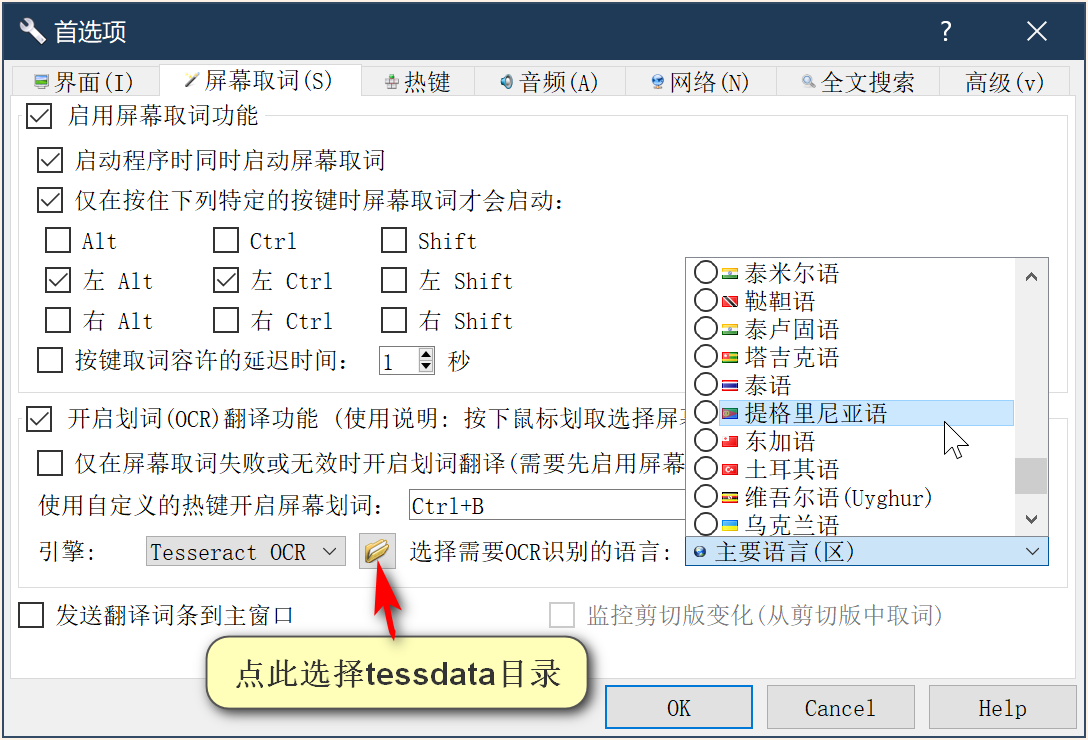 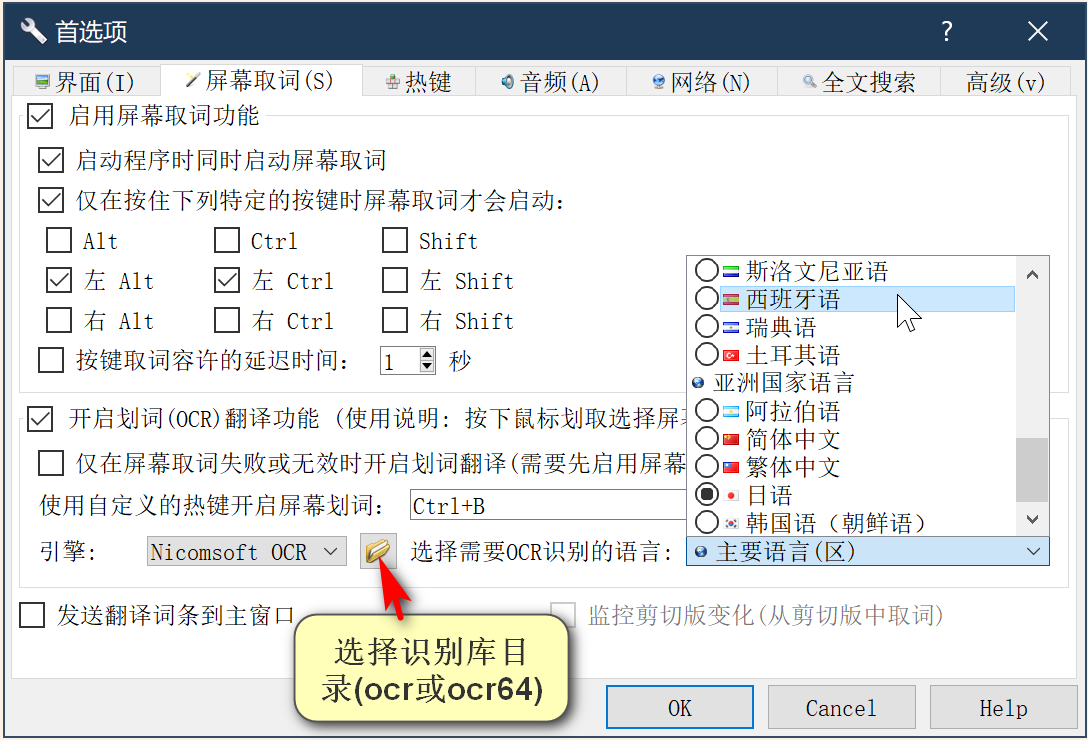 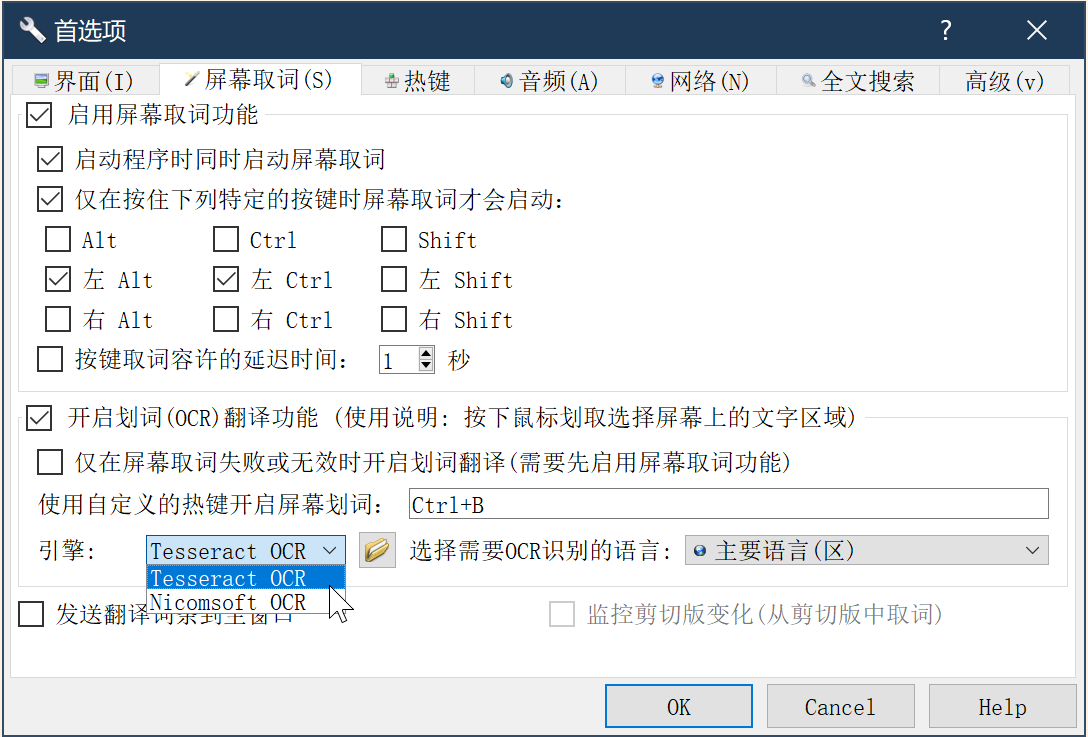  Выполнил: Build AllПри компиляции выдались ошибки. Я ставил Qt 5.14.1. Видимо это неподходящая версия? Замечу, что эти репозитории компилируются под Qt 5.14.1:https://github.com/goldendict/goldendicthttps://github.com/Abs62/goldendictНа: https://github.com/qtwebkit/qtwebkit/releases, существуют qtwebkit только под версии:Qt 5.13Qt 5.9Мне попытаться собрать под версию Qt 5.9?Ошибки:C:\Prj1\nonwill\goldendict\article_maker.cc:543: error: C2027: use of undefined type 'QDebug'..\goldendict\article_maker.cc(646): warning C4267: 'argument': conversion from 'size_t' to 'int', possible loss of datajom: C:\Prj1\nonwill\build-goldendict-Desktop_Qt_5_14_1_MSVC2015_64bit-Debug\Makefile.Debug [build\article_maker.obj] Error 2jom: C:\Prj1\nonwill\build-goldendict-Desktop_Qt_5_14_1_MSVC2015_64bit-Debug\Makefile [debug] Error 205:19:48: The process "C:\Qt\Qt5.14.1\Tools\QtCreator\bin\jom.exe" exited with code 2.Error while building/deploying project goldendict (kit: Desktop Qt 5.14.1 MSVC2015 64bit)The kit Desktop Qt 5.14.1 MSVC2015 64bit has configuration issues which might be the root cause for this problem.When executing step "Make"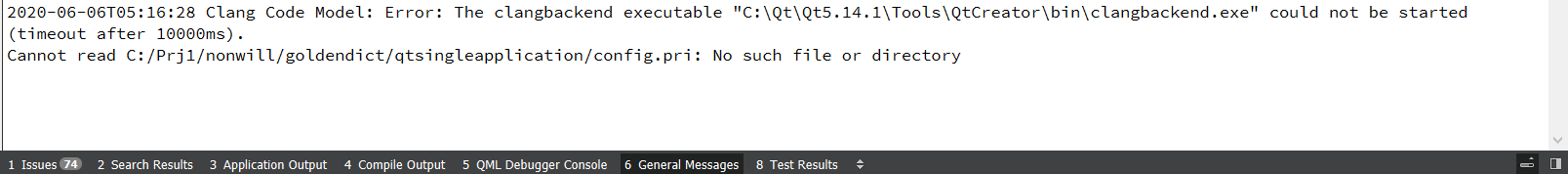 Я закомментировал: #if !defined(QT_NO_DEBUG) && !defined(QT_DEBUG)// #  define QT_DEBUG#endifНо после этого опять появились ошибки:C:\Prj1\nonwill\goldendict\mediawiki.hh:19: error: C2039: 'MediaWikis': is not a member of 'Config'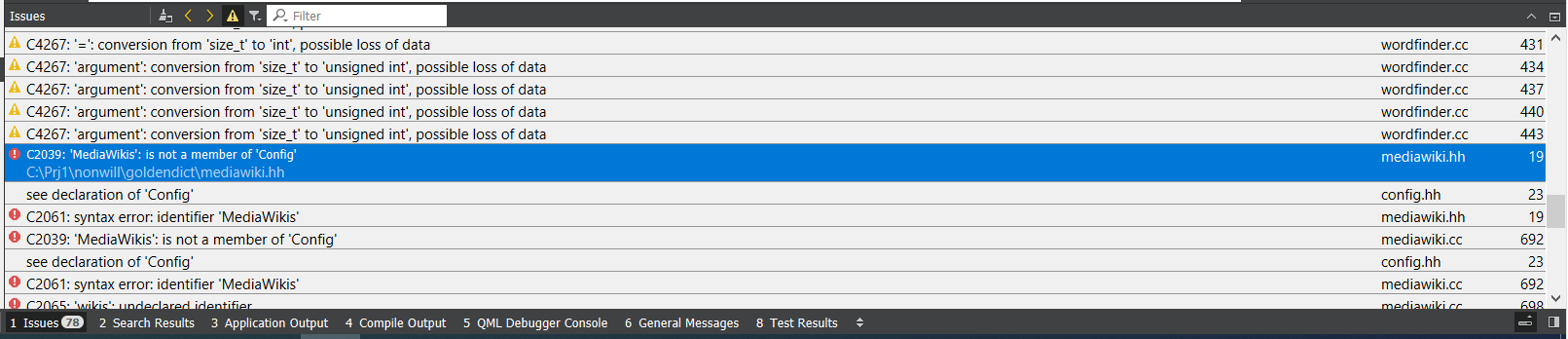 Fobuild\mediawiki.obj ..\goldendict\mediawiki.ccmediawiki.ccC:\Prj1\nonwill\goldendict\mediawiki.hh(19): error C2039: 'MediaWikis': is not a member of 'Config'C:\Prj1\nonwill\goldendict\config.hh(23): note: see declaration of 'Config'C:\Prj1\nonwill\goldendict\mediawiki.hh(19): error C2061: syntax error: identifier 'MediaWikis'..\goldendict\mediawiki.cc(692): error C2039: 'MediaWikis': is not a member of 'Config'C:\Prj1\nonwill\goldendict\config.hh(23): note: see declaration of 'Config'..\goldendict\mediawiki.cc(692): error C2061: syntax error: identifier 'MediaWikis'..\goldendict\mediawiki.cc(698): error C2065: 'wikis': undeclared identifier..\goldendict\mediawiki.cc(700): error C2065: 'wikis': undeclared identifier..\goldendict\mediawiki.cc(701): error C2065: 'wikis': undeclared identifier..\goldendict\mediawiki.cc(702): error C2065: 'wikis': undeclared identifier..\goldendict\mediawiki.cc(703): error C2065: 'wikis': undeclared identifier..\goldendict\mediawiki.cc(704): error C2065: 'wikis': undeclared identifier..\goldendict\mediawiki.cc(705): error C2065: 'mgr': undeclared identifierjom: C:\Prj1\nonwill\build-goldendict-Desktop_Qt_5_14_1_MSVC2015_64bit-Debug\Makefile.Debug [build\mediawiki.obj] Error 2jom: C:\Prj1\nonwill\build-goldendict-Desktop_Qt_5_14_1_MSVC2015_64bit-Debug\Makefile [debug] Error 205:28:39: The process "C:\Qt\Qt5.14.1\Tools\QtCreator\bin\jom.exe" exited with code 2.Error while building/deploying project goldendict (kit: Desktop Qt 5.14.1 MSVC2015 64bit)The kit Desktop Qt 5.14.1 MSVC2015 64bit has configuration issues which might be the root cause for this problem.When executing step "Make"05:28:39: Elapsed time: 00:42.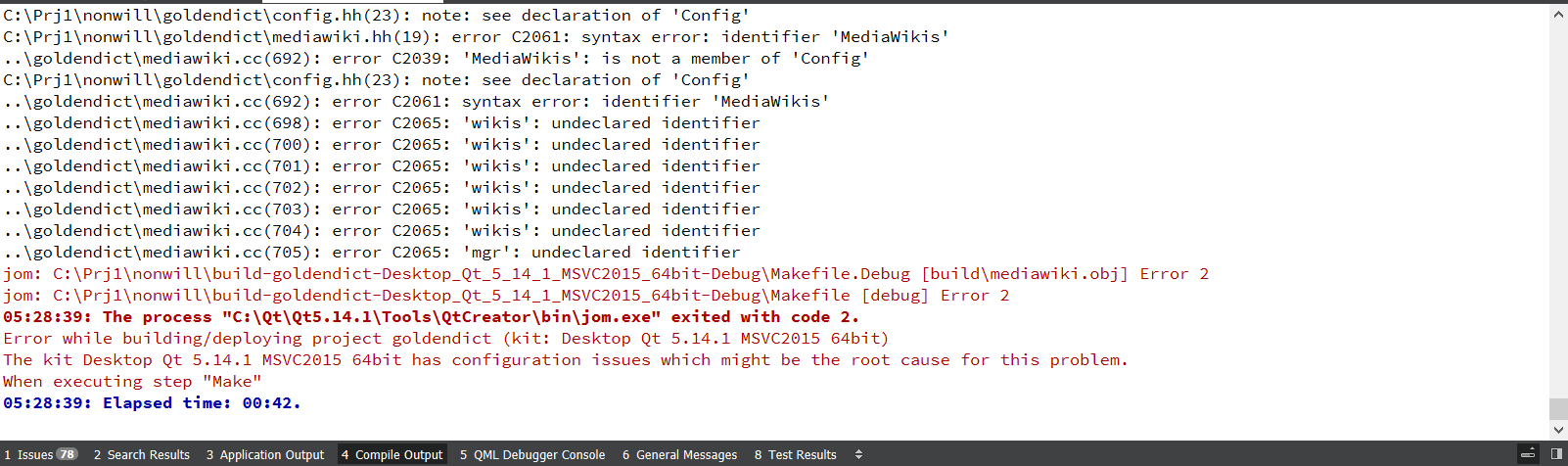 For build with MSVC just take static zstd library from https://github.com/facebook/zstd/releases(rename libzstd_static.lib to zstd.lib).I built all 3rd-party libraries with mingw(7.0+gcc10.1.0) and msvc(16.6.1+wdk-10.0.19041.0) which are projected with pro file，just download nwDeployed from https://github.com/nonwill/nwDeployed/tree/3rdParty and take the files needed by goldendict please.